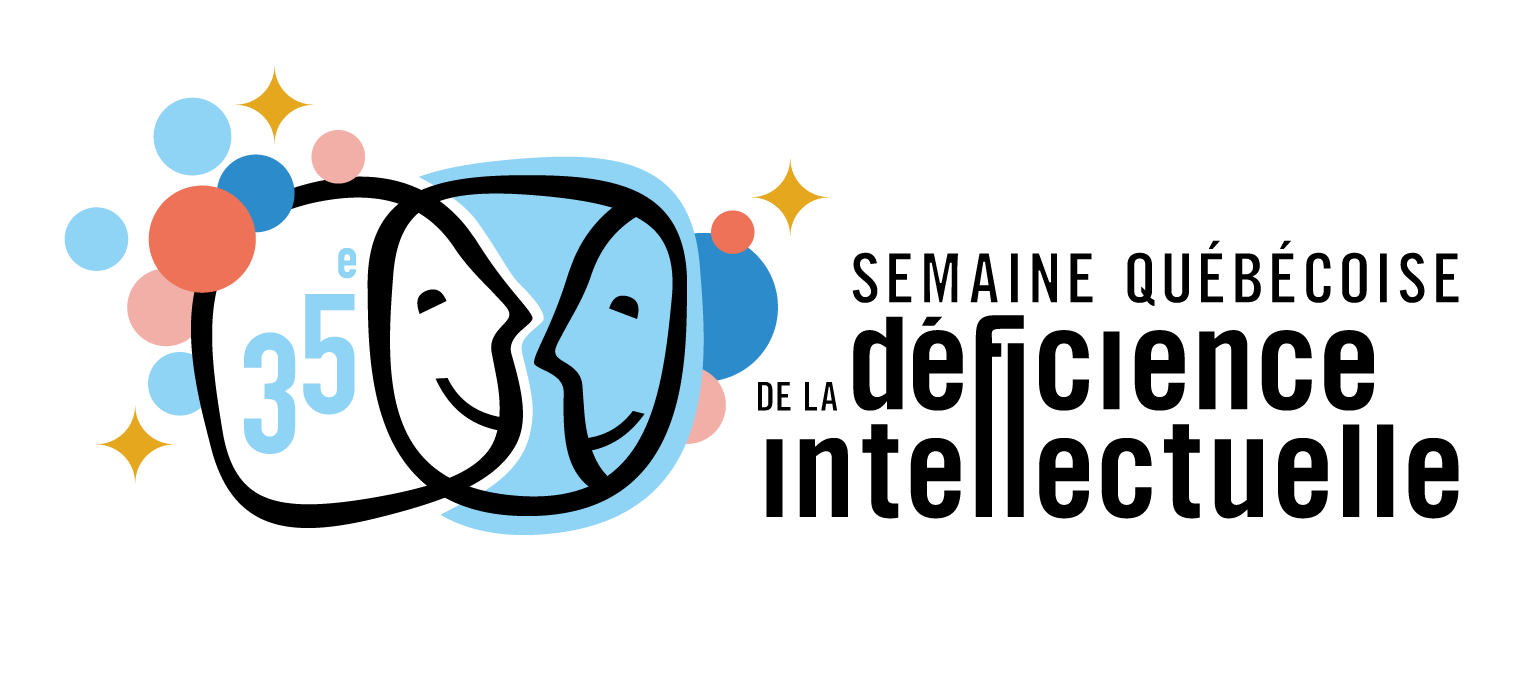 Bon de commandeMatériel promotionnel SQDI 2023Nom de l’organismeNom du ou de la responsableAdresse de facturation (no, rue)			         Ville	                Province             Code postalTéléphone			                         Courriel			                    Membre * GRATUITÉS POUR LES MEMBRES de la Société québécoise de la déficience intellectuelle7 affiches + 1 sac en coton recyclé + 1 sac à collation réutilisable + frais postaux SPÉCIAL POUR LES ÉCOLESPour 25$, en plus de votre commande, nous vous ajouterons 7 affiches + 1 item surpriseOPTIONS DE PAIEMENTPAR VIREMENT BANCAIREVous devez contacter Charlotte Morizet pour obtenir les informations bancaires pour le virement bancaire. Celle-ci vous donnera la marche à suivre et pourra assurer la réception de votre paiement. Courriel : info@sqdi.caTéléphone : 514 725-7245 poste 21PAR CHÈQUEÀ l’ordre de la Société québécoise de la déficience intellectuellePostez votre chèque à la Société québécoise de la déficience intellectuelle À l’attention de Charlotte Morizet3958, rue Dandurand, Montréal, QC H1X 1P7 DESCRIPTIF DES ITEMS PROMOTIONNELSSac réutilisable : fait de 80% de coton recyclé. Couleur naturelle. Sac à collation réutilisable fait en PEVA de qualité alimentaire et écologique. Transparent et turquoise. Bouteille en Tritan, 16 oz, bouchon en métal avec sangle pour faciliter le transport. Couleur : gris translucide. 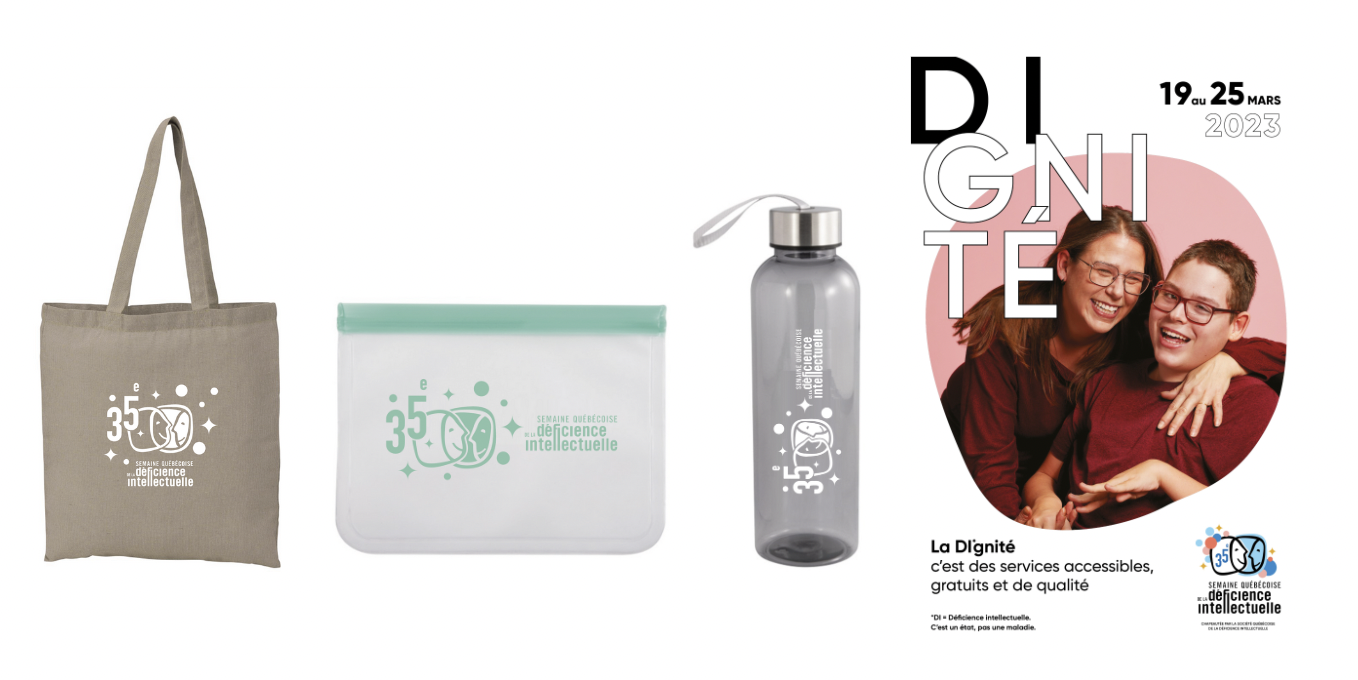 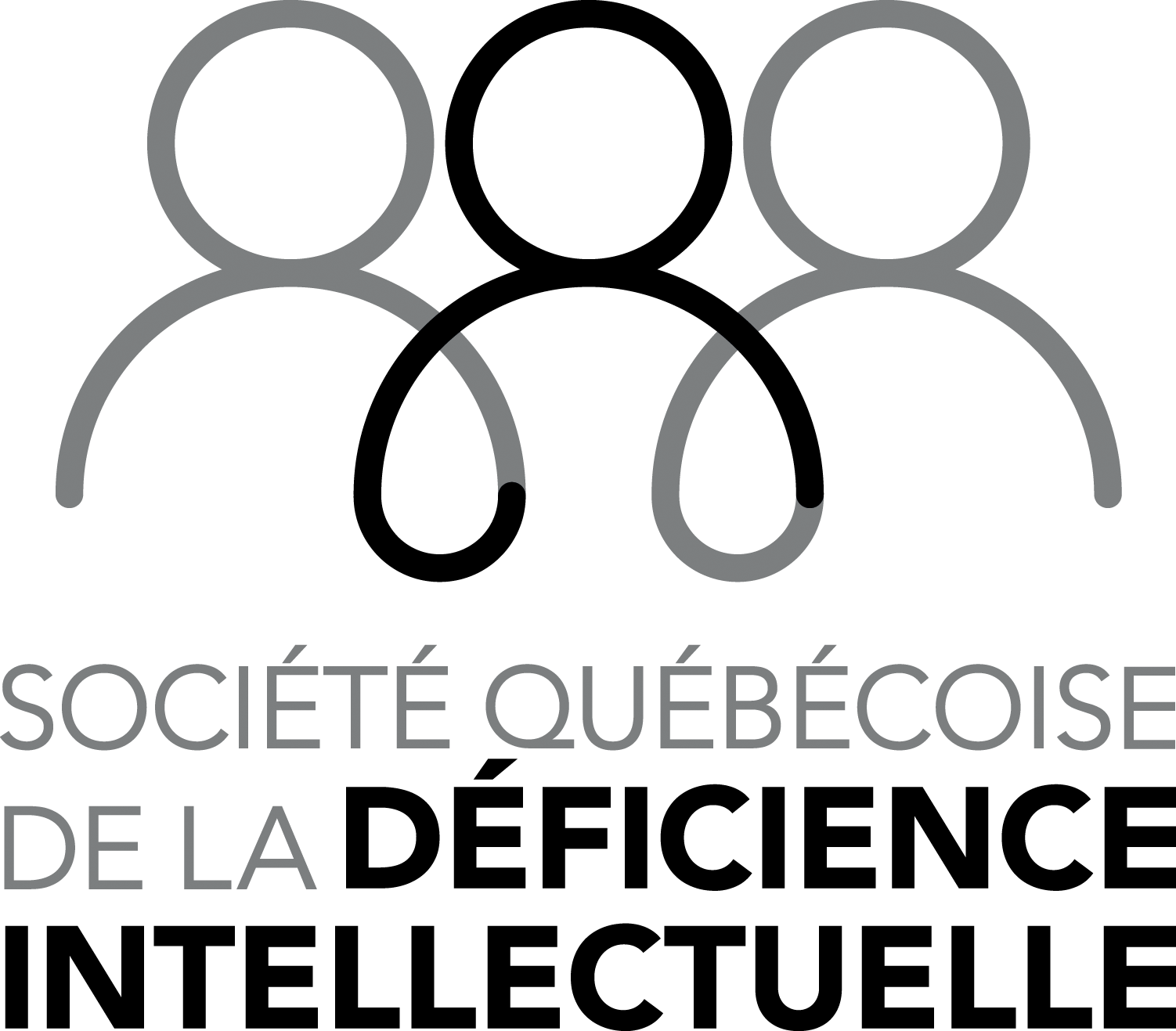 OUINONQuantités excluant les gratuitésQuantités excluant les gratuitésQuantités excluant les gratuitésMatérielQtéPrix Total Affiche couleur (24 x 36 po) 2,00$ l’unité$Sac réutilisable en coton recyclé4,00$ l’unité$Sac à collation réutilisable5,00$ l’unité$Bouteille en Tritan8,00$ l’unité$SOUS-TOTALSOUS-TOTALSOUS-TOTAL$Ajoutez 25$ pour les frais postaux (Gratuité sur les frais postaux pour un premier envoi aux membres de la Société)$GRAND TOTAL (matériel + frais postaux)$Je ne prendrai que les produits gratuits (pour les membres uniquement) *